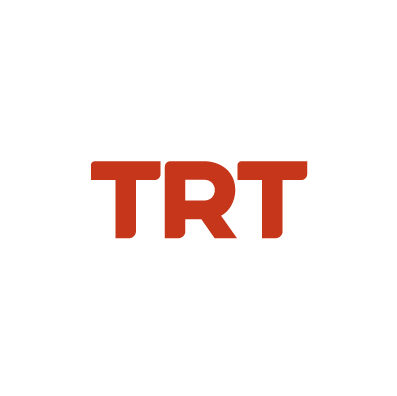 Basın Bülteni		 	18.06.2022“12 Punto 2022” Yarın BaşlıyorTRT’nin bu yıl dördüncüsünü gerçekleştireceği “12 Punto 2022”, dünyanın önemli sinemacılarının katılımıyla 19-26 Haziran tarihleri arasında düzenlenecek. Türkiye’de sinema sektörüne yönelik yapılan ilk ve tek proje olma özelliği taşıyan “12 Punto 2022”nin etkinlik takvimi açıklandı. Sinema ile ilgilenen herkesin merakla beklediği, bu yıl üç ayrı platformda gerçekleştirilecek etkinlik dünya sinemasının önde gelen isimlerini bir araya getirecek. Etkinlik kapsamında düzenlenecek paneller, masterclasslar, söyleşiler ve sunumlar İstanbul Beşiktaş’taki Feriye Sineması’nda gerçekleştirilecek. 12 Punto 2022’nin sosyal medya hesaplarından canlı olarak yayınlanacak etkinliklerin yanı sıra, TRT 2’de de “12 Punto 2022”ye özel olarak yayınlar yapılacak.TRT 2’de her akşam canlı yayın ve özel programlarTRT 2, 19-26 Haziran tarihleri arasında “12 Punto 2022”ye özel olarak her akşam canlı yayınları ve özel içerikleriyle sinemaseverleri ekran başına çağıracak. Saat 19.00’da başlayacak yayınlarda “12 Punto’da Neler Oluyor?” ve “12 Punto’da Yarın” isimli programlar etkinlikle alakalı bilgi akışı sağlayacak. “Türkiye’nin Hikayeleri”, “Türkiye’de Animasyon Sineması”, “Filmimi Nasıl Dağıtırım?”, “Türkiye’nin Kısa Hikayeleri” ve “Mustafa Kara ile Masterclass: Kısa Film Senaryosu Nasıl Geliştirilir?” başlıklı yayınlarda ise sinemanın usta isimlerinin yer aldığı söyleşiler ekrana gelecek. Ayrıca yönetmen Derviş Zaim ve Klondike filminin yönetmeni Maryna Er Gorbach ve yapımcısı Mehmet Bahadır Er ile de söyleşiler TRT 2’de sinemaseverlerle buluşacak. Program, 26 Haziran Pazar akşamı yayınlanacak kapanış programı ile son bulacak. “12 Punto 2022” kapsamında dünyanın önde gelen sinemacılarının katılımlarıyla gerçekleştirilecek panel ve masterclass programı ise şu şekilde; 19 Haziran PazarPanel: Senaryo Nasıl Geliştirilir?Konuşmacılar: Marietta von Hausswolff (Senaryo Danışmanı), Eva Svenstedt Ward (Senaryo Danışmanı), Laura Piani (Senaryo Danışmanı) Yer: Sinema FeriyeSaat: 14.00Masterclass: Üçüncü Bant Altıncı Kanaldan Dijital Platforma TRTKonuşmacı: Muhammed Ziyad Varol (TRT Genel Müdür Yardımcısı)Yer: Sinema FeriyeSaat: 16.0020 Haziran PazartesiPanel: Filmimden Nasıl Para Kazanırım?Konuşmacılar: Serdar Can (CGV Mars Dağıtım Genel Müdürü), Emre Oskay (Yapımcı), Dilek Telkes (Videomite CEO’su)Yer: Sinema FeriyeSaat: 13.30Masterclass: Filmimi Sundance’e Nasıl Yollarım?Konuşmacı: Ana Souza (Sundance Film Festivali Programcısı)Yer: Sinema FeriyeSaat: 16.0022 Haziran ÇarşambaPanel: Animasyon Film Nasıl Üretilir, Nasıl Pazarlanır?Konuşmacılar: İsmail Fidan (Yönetmen & Yapımcı), Nurullah Yenihan (Yapımcı)Yer: Sinema FeriyeSaat: 13.3023 Haziran PerşembeMasterclass: Proje Dosyası Hazırlamak: Bu Sıkıcı İşi Nasıl Çekici Hale Getirebiliriz?Konuşmacı: Alvaro Vega (Pazarlama Danışmanı, DobleSentido CEO’su)Yer: Sinema FeriyeSaat: 14.00Masterclass: Avrupa Film Akademisi ve Avrupa’da Ortak YapımlarKonuşmacı: Mike Downey (Avrupa Film Akademisi Başkanı, Yapımcı)Yer: Sinema FeriyeSaat: 17.00Gösterim ve Söyleşi: KlondikeSöyleşi: Maryna Er Gorbach (Yönetmen), Mehmet Bahadır Er (Yapımcı)Yer: Feriye Bahçesi Saat:20.0024 Haziran CumaMasterclass: Yaratıcı YapımcılıkKonuşmacı: Philippe Bober (Coproduction Office Kurucu CEO’su & Yapımcı, Triangle of Sadness)Yer: Sinema FeriyeSaat:17.00Masterclass: Eurimages’da Yeni Süreç Nasıl İşliyor?Konuşmacı: Susan Newman Baudais (Eurimages Direktörü)Yer: Sinema FeriyeSaat: 19.00Gösterim ve Söyleşi: Burası Cennet Olmalı (It Must Be Heaven)Söyleşi: Elia Suleiman (Yönetmen)Yer: Feriye BahçesiSaat: 20.00